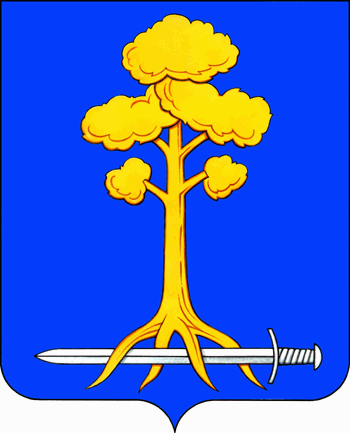 МУНИЦИПАЛЬНОЕ ОБРАЗОВАНИЕСЕРТОЛОВСКОЕ  ГОРОДСКОЕ ПОСЕЛЕНИЕВСЕВОЛОЖСКОГО МУНИЦИПАЛЬНОГО РАЙОНАЛЕНИНГРАДСКОЙ ОБЛАСТИ		АДМИНИСТРАЦИЯП О С Т А Н О В Л Е Н И Е06.12.2022							                                                 № 815г. СертоловоОб утверждении административного регламента предоставления муниципальной услуги «Предоставление гражданину в собственность бесплатно земельного участка, находящегося в муниципальной собственности (государственная собственность на который не разграничена), на котором расположен гараж, возведенный до дня введения в действие Градостроительного кодекса Российской Федерации»В соответствии с Градостроительным кодексом РФ, Федеральным законом от 27.07.2010 № 210-ФЗ «Об организации предоставления государственных и муниципальных услуг», Федеральным законом от 06.10.2003 № 131-ФЗ «Об общих принципах организации местного самоуправления в Российской Федерации», Федеральным законом от 25.10.2001 № 137-ФЗ «О введении в действие Земельного кодекса Российской Федерации», Федеральным законом от 05.04.2021 № 79-ФЗ «О внесении изменений в отдельные законодательные акты Российской Федерации», Порядком разработки и утверждения административных регламентов исполнения муниципальных функций и предоставления  муниципальных услуг администрацией муниципального образования Сертоловское городское поселение Всеволожского муниципального района Ленинградской области, утвержденным постановлением администрации МО Сертолово от 22.04.2013 № 141, методическими рекомендациями по утверждению административных регламентов, разработанных органами исполнительной власти Ленинградской области, администрация МО Сертолово ПОСТАНОВЛЯЕТ:	1. Утвердить административный регламент предоставления муниципальной услуги «Предоставление гражданину в собственность бесплатно земельного участка, находящегося в муниципальной собственности (государственная собственность на который не разграничена), на котором расположен гараж, возведенный до дня введения в действие Градостроительного кодекса Российской Федерации».		2. Уполномочить комитет по управлению муниципальным имуществом администрации  муниципального образования Сертоловское городское поселение Всеволожского муниципального района Ленинградской области 
на предоставление муниципальной услуги: «Предоставление гражданину в собственность бесплатно земельного участка, находящегося в муниципальной собственности (государственная собственность на который не разграничена), на котором расположен гараж, возведенный до дня введения в действие Градостроительного кодекса Российской Федерации».	3.  Настоящее постановление вступает в силу после  его официального опубликования (обнародования) в газете «Петербургский рубеж» и на официальной сайте администрации МО Сертолово в информационно-телекоммуникационной сети Интернет.	4. Контроль за  исполнением   настоящего постановления  оставляю за собой.   Глава администрации						   	 Ю.А. Ходько